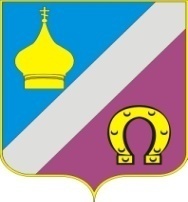 РОССИЙСКАЯ ФЕДЕРАЦИЯРОСТОВСКАЯ ОБЛАСТЬ  НЕКЛИНОВСКИЙ РАЙОНМУНИЦИПАЛЬНОЕ ОБРАЗОВАНИЕ «НИКОЛАЕВСКОЕ СЕЛЬСКОЕ ПОСЕЛЕНИЕ»АДМИНИСТРАЦИЯ НИКОЛАЕВСКОГО СЕЛЬСКОГО ПОСЕЛЕНИЯПОСТАНОВЛЕНИЕс. Николаевка18.07.2022 г.	№ 137 п О признании утратившим силу постановления Администрации Николаевского сельского поселения  от 09.04.2019г.  № 138 «Об утверждении Правил проверки достоверности и полноты сведений о доходах, об имуществе и обязательствах имущественного характера, представляемых гражданами, претендующими на замещение должностей руководителей муниципальных учреждений Николаевского сельского поселения, и лицами, замещающими эти должности»Администрация Николаевского сельского поселенияПОСТАНОВЛЯЕТ:Признать утратившим силу постановление Администрации Николаевского сельского поселения  от 09.04.2019   № 138 «Об утверждении Правил проверки достоверности и полноты сведений о доходах, об имуществе и обязательствах имущественного характера, представляемых гражданами, претендующими на замещение должностей руководителей муниципальных учреждений Николаевского сельского поселения, и лицами, замещающими эти должности».Настоящее постановление вступает в силу со дня его официального опубликования (обнародования).Левиной О.Г, главному специалисту Администрации Николаевского сельского поселения, обеспечить официальное опубликование (обнародование) настоящего постановления и разместить его на официальном сайте Администрации Николаевского сельского поселения в информационно-телекоммуникационной сети «Интернет».Контроль за исполнением настоящего постановления оставляю за собой.Глава АдминистрацииНиколаевского сельского поселения	Е.П.Ковалева                     